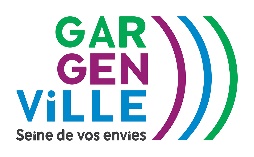 FICHE DE RENSEIGNEMENTS 2023–2024A remplir obligatoirement tous les ansA remettre au guichet unique en mairieLes représentants légaux certifient l’exactitude des renseignements portés sur cette fiche et s’engagent à communiquer toutes modifications au guichet unique. Ils autorisent les responsables des sites à accéder à ces informations.Toute participation à un accueil périscolaire ou extrascolaire vaut acceptation du règlement.Date : 			Signature(s) Représentant(s) :Renseignements : 01 30 98 89 00ou  guichet-unique@ville-gargenville.frNom :Prénom :Né(e) le :Ecole fréquentée : 	Classe : Ecole fréquentée : 	Classe : Ecole fréquentée : 	Classe : Responsable légal 1 (payeur par défaut) : Père – Mère – Tuteur (rayer les mentions inutiles)Responsable légal 1 (payeur par défaut) : Père – Mère – Tuteur (rayer les mentions inutiles)Nom : Prénom : Adresse : Tél. domicile : Adresse : Tél. portable : Résidence de l’enfant : Oui  - Non Tél. professionnel : E-mail (Obligatoire) : E-mail (Obligatoire) : Adhésion à la facture compte en ligne :  Oui   Non (les factures seront disponibles en ligne uniquement)Adhésion à la facture compte en ligne :  Oui   Non (les factures seront disponibles en ligne uniquement)Responsable légal 2 : Père – Mère – Tuteur (rayer les mentions inutiles)Responsable légal 2 : Père – Mère – Tuteur (rayer les mentions inutiles)Nom : Prénom : Adresse : Tél. domicile : Adresse : Tél. portable : Résidence de l’enfant : Oui  - Non Tél. professionnel : E-mail (Obligatoire) : E-mail (Obligatoire) : Personnes habilitées à venir chercher mon enfant :Personnes habilitées à venir chercher mon enfant :Nom, prénom : Nom, prénom : Tél domicile : Tél domicile : Tél portable : Tél portable : Lien avec l’enfant : Lien avec l’enfant : Nom, prénom : Nom, prénom : Tél domicile : Tél domicile : Tél portable : Tél portable : Lien avec l’enfant : Lien avec l’enfant : Autorisations parentales :  J’autorise le responsable à prendre toutes les dispositions pour faire soigner et faire pratiquer toute intervention d’urgence jugées utiles et nécessaires  J’autorise la commune à photographier mon enfant pendant les activités péri et extrascolaires et à diffuser les photographies sur les supports de communication de la ville (site internet, facebook, magazine…) J’autorise mon enfant à repartir seul après les activités péri et extrascolaires (pour les enfants de + de 8 ans)Vaccinations :Vaccinations :Vaccinations :Vaccinations :Vaccinations :Vaccinations :Vaccinations :OuiNonOuiNonEn l’absence de vaccins obligatoires, cochez la case ci-après   Je reconnais que mon enfant n’a pas reçu les vaccins obligatoires et je déclare posséder un certificat médical de contre-indicationDiphtérie – Tétanos - PoliomyéliteHaemophilus Influenzae de type bNonCoquelucheHépatite BNonPneumocoqueMéningocoque CNonRougeole – Oreillons - RubéoleBCGNonPAI :  Oui   NonLe projet d’accueil individualisé (PAI) concerne les enfants atteints de troubles de la santé tel que :Pathologie chronique (asthme …)AllergiesIntolérance alimentaireAllergies :Médicamenteuse :  Oui   NonAsthme :  Oui   NonAlimentaire :  Oui   NonAutre : 	Autres recommandations utiles nécessitant une surveillance particulière de votre enfant :Régime alimentaire particulier :  Non  Sans porc  Sans viande  Panier repas (pour les PAI) Port de lunettes :  Oui   NonPort de lentilles de contact :  Oui   NonPort d’un appareil auditif :  Oui   NonPort d’un appareil dentaire :  Oui   NonAssurance extrascolaire / Attestation responsabilité civile : (fournir une copie de l’attestation)N° : 	Nom Assureur : 	Adresse Assureur : 	Ouvertures aux activités péri et extrascolaires sur le portail famille :Cochez la ou les cases en fonction de vos besoins. N’oubliez pas d’effectuer vos réservations sur le portail famille. Restauration Accueil du matin et/ou du soir (16h30 à 18h55) Etude (17h à 18h) puis accueil du soir pour les élémentaires uniquement Accueil de loisirs mercredi (7h à 18h55) Accueil de loisirs mercredi après-midi (13h30 à 18h55) Accueil de loisirs vacances scolaires (7h à 18h55)